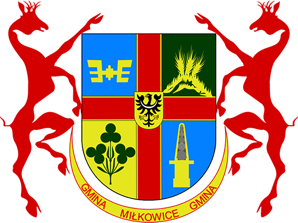 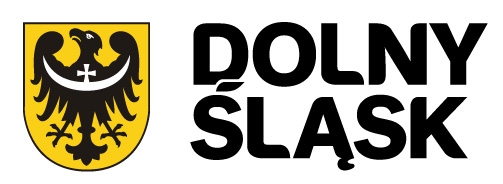 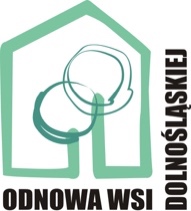 URZĄD MARSZAŁKOWSKI WOJEWÓDZTWA DOLNOŚLĄSKIEGOSOŁECKA STRATEGIA ROZWOJUWSI DOBRZEJÓWW GMINIE MIŁKOWICE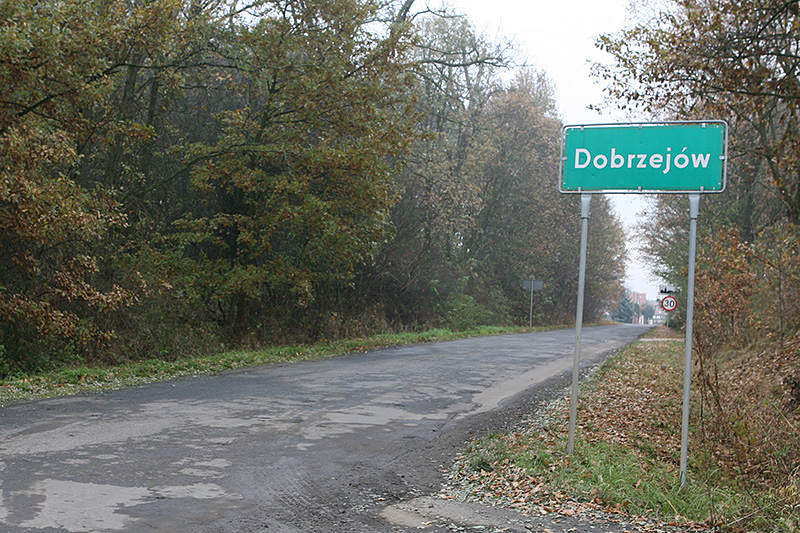 Dobrzejów - cicha i pachnąca wieśAUTORZY - Grupa Odnowy WsiDobrzejów w składzie:Jolanta GórzyńskaBogusława HościłoPaweł StyczekArtur GałeczkaSławomir BasistaPiotr BieńkowskiMarek PundykMODERATORZY:Krzysztof SzustkaBarbara Sulma
listopad  2016  rSPIS TREŚCIANALIZA ZASOBÓW	3ANALIZA SWOT	6ANALIZA POTENCJAŁU ROZWOJU WSI	7WIZJA	8PROGRAM KRÓTKOTERMINOWY ROZWOJU WSI	9PROGRAM DŁUGOTERMINOWY ROZWOJU WSI NA LATA 2017 - 2025	10DOKUMENTACJA FOTOGRAFICZNA	14UCHWAŁA ZEBRANIA WIEJSKIEGO	16Przeprowadzenie warsztatów zostało sfinansowane ze środków Gminy MiłkowiceKoordynator gminny – Regionalnej Odnowy Wsi Dolnośląskiej -Anna WanowskaANALIZA ZASOBÓWZasoby – wszelkie elementy materialne i niematerialne wsi i związanego z nią obszaru, które mogą być wykorzystane obecnie bądź w przyszłości w realizacji publicznych bądź prywatnych przedsięwzięć odnowy wsi. Zwrócić uwagę na elementy specyficzne i rzadkie (wyróżniające wieś). Opracowanie: Ryszard WilczyńskiANALIZA SWOTANALIZA POTENCJAŁU ROZWOJU WSITożsamość wsi i wartość życia wiejskiego    (+)=Wnioski: Obszar MOCNY a otoczenie NEUTRALNEZalecenia: Należy wykorzystać silne strony w procesie odnowy wsiStandard życia (warunki materialne)     (-) -Wnioski: Obszar SŁABY a otoczenieNIEKORZYSTNEZalecenia:Należy wykorzystać szanse oraz niwelować słabe strony i zagrożenia.Jakość życia (warunki niematerialne i duchowe)  (+)+Wnioski:Obszar MOCNY a otoczenie KORZYSTNEZalecenia:Należy wykorzystać silne strony i szanse oraz niwelować słabe strony Byt (warunki ekonomiczne)    (=)+Wnioski:Obszar OBOJETNY a otoczenie korzystneZalecenia:Należy wykorzystać szanse oraz niwelować słabe strony WIZJAWizja hasłowaDobrzejów - cicha i pachnąca wieśWizja opisowaDobrzejów to wieś dobrze zorganizowanych mieszkańców zawsze gotowych do podejmowania inicjatyw służących rozwojowi lokalnemu. Bardzo ładna i zadbana miejscowość w której bezpiecznie się mieszka. Liczne ścieżki turystyczne i miejsce rekreacji umożliwiają aktywny wypoczynek. 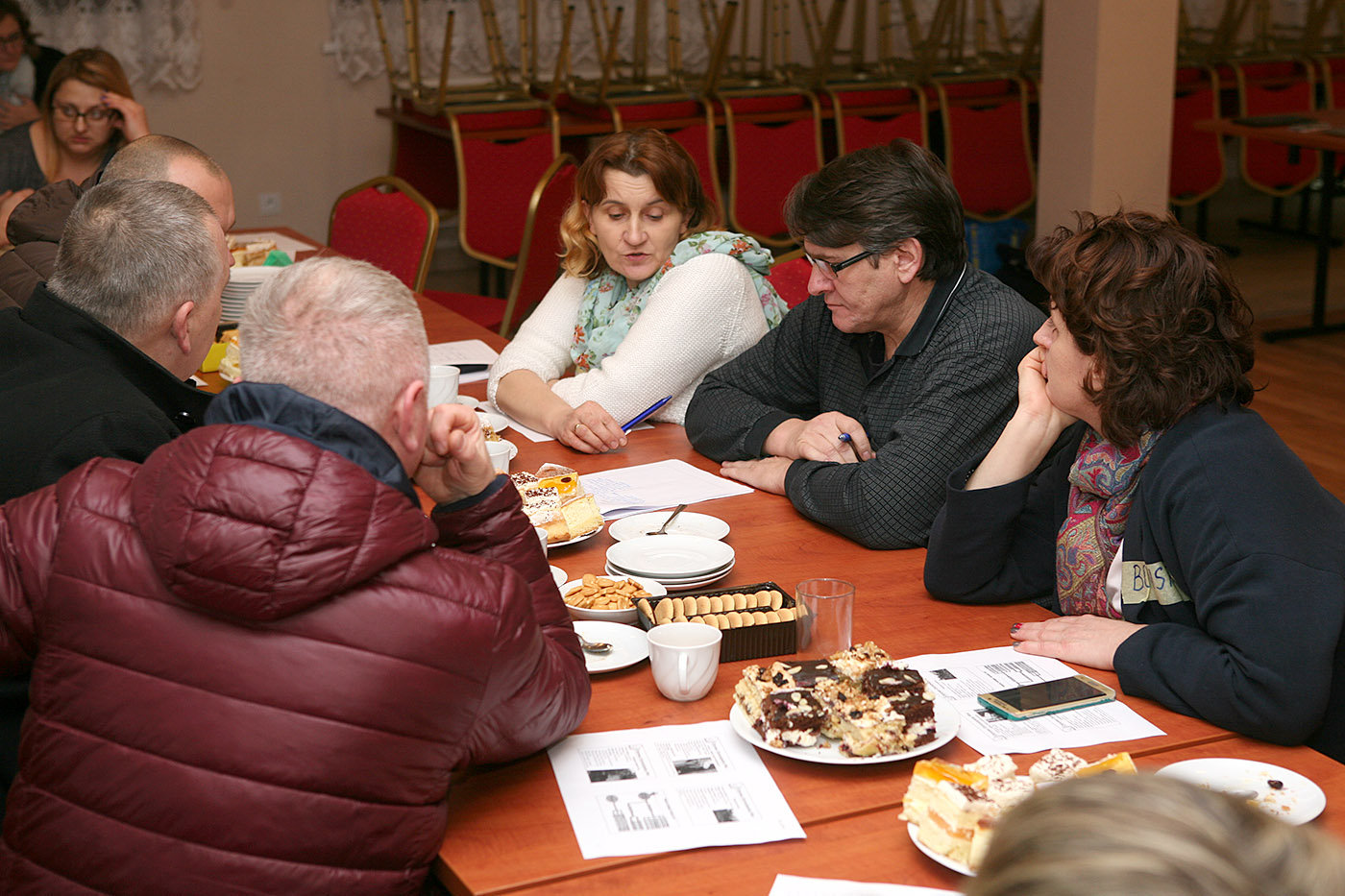 PROGRAM KRÓTKOTERMINOWY ROZWOJU WSIna okres I - XII 2017 rPROGRAM DŁUGOTERMINOWY ROZWOJU WSI NA LATA 2017 - 2025Wizja: Dobrzejów to wieś dobrze zorganizowanych mieszkańców zawsze gotowych do podejmowania inicjatyw służących rozwojowi lokalnemu. Bardzo ładna i zadbana miejscowość w której bezpiecznie się mieszka. Liczne ścieżki turystyczne i miejsce rekreacji umożliwiają aktywny wypoczynek. DOKUMENTACJA FOTOGRAFICZNA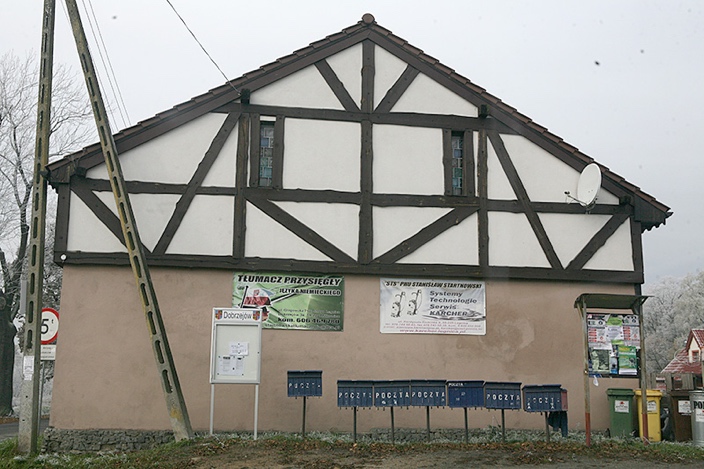 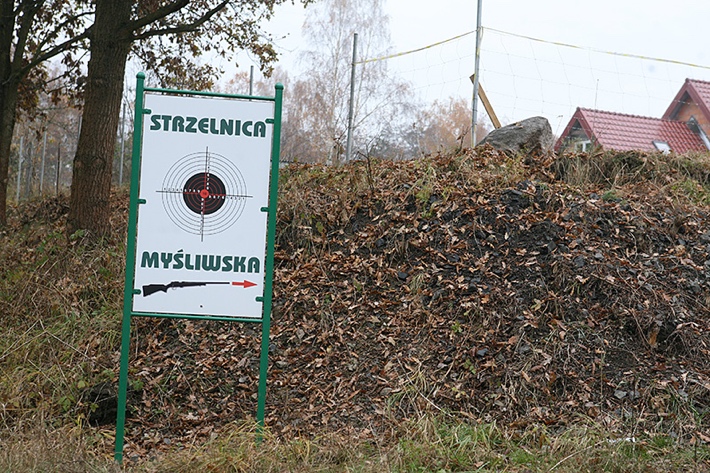 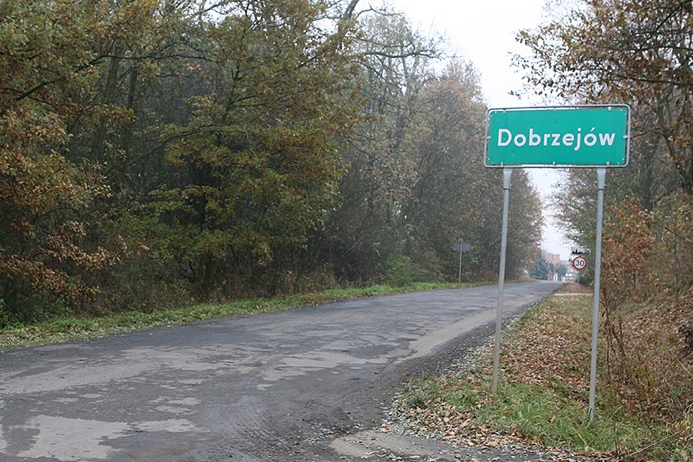 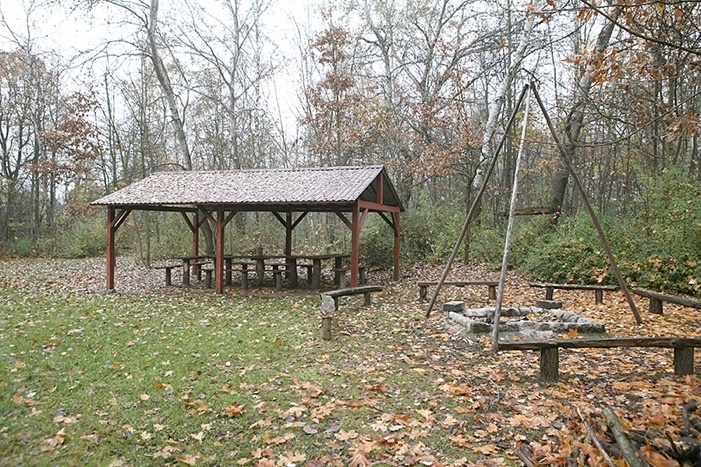 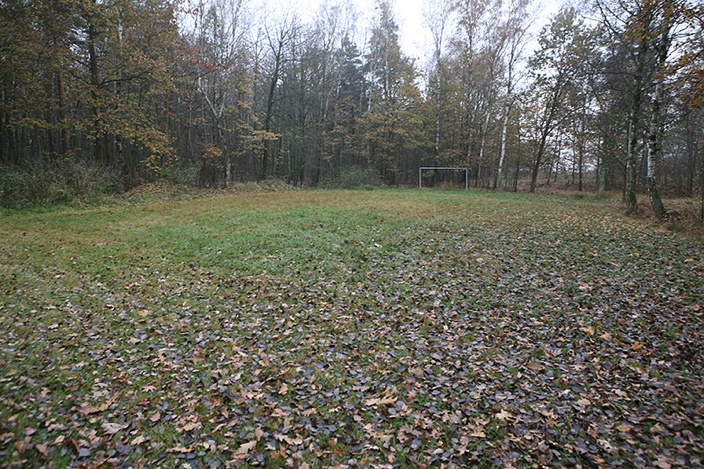 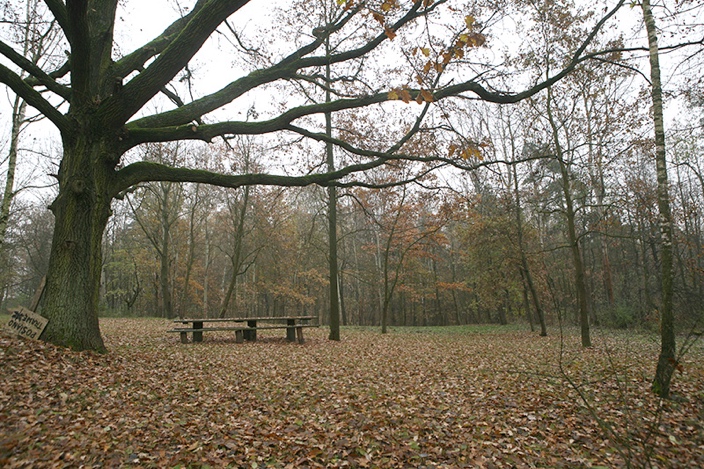 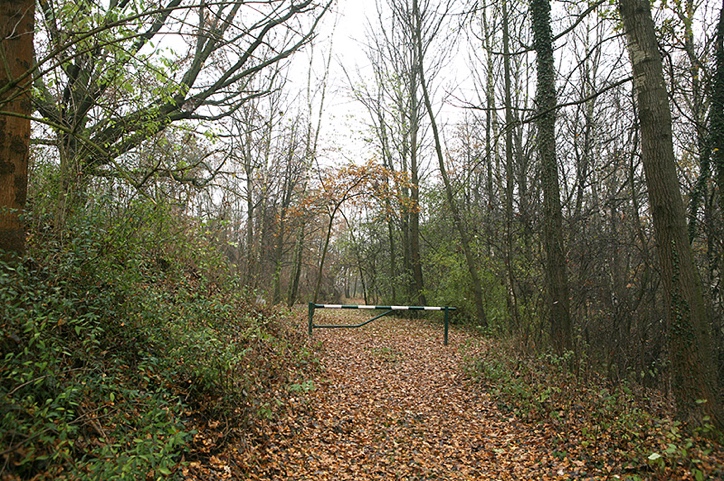 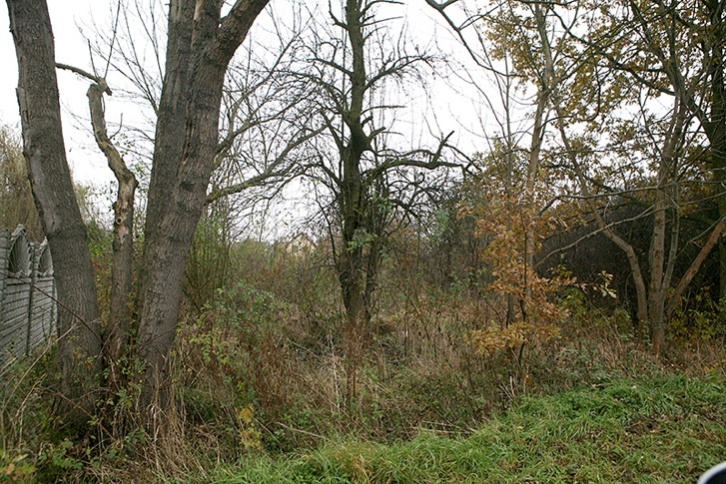 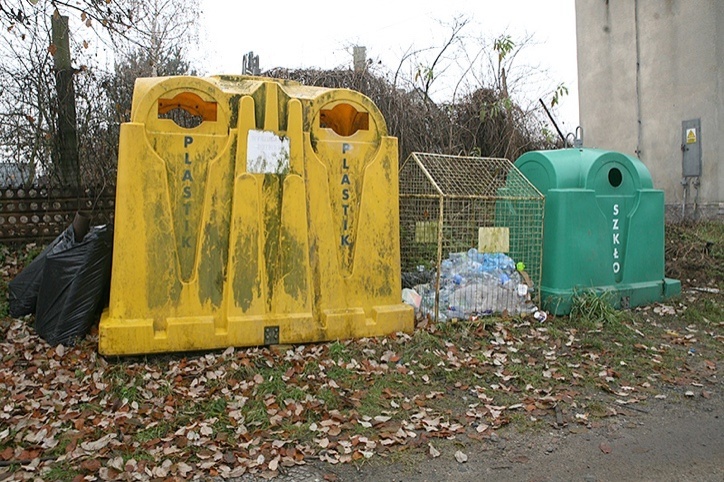 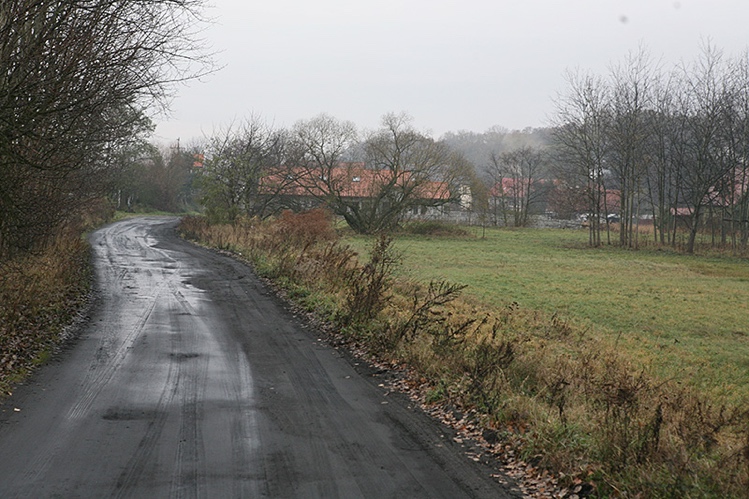 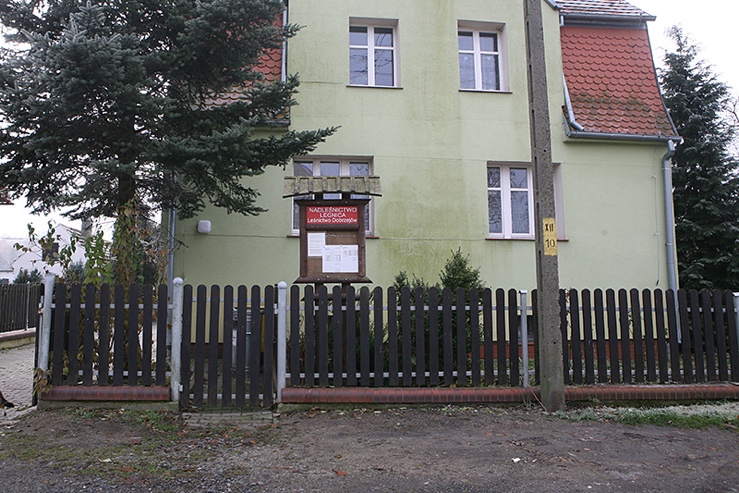 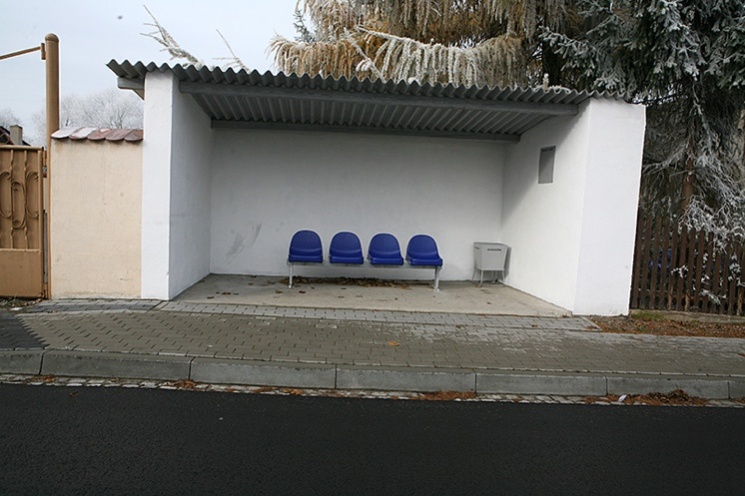 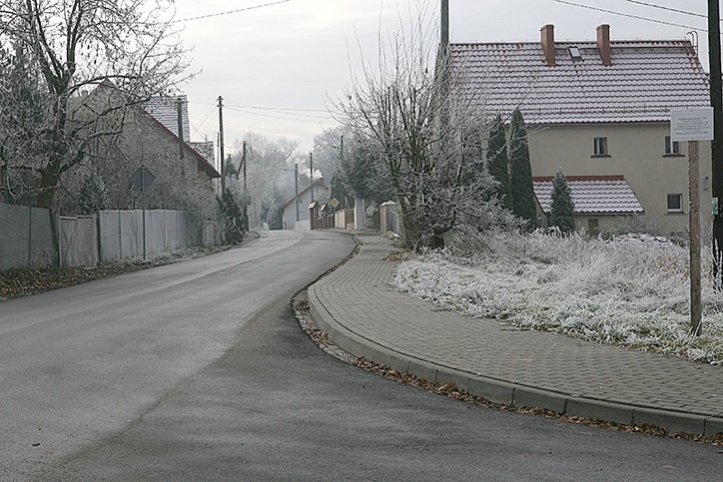 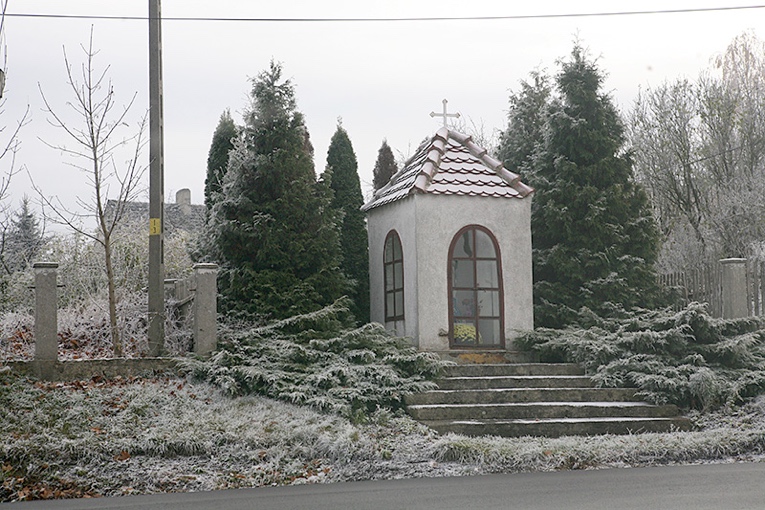 UCHWAŁA ZEBRANIA WIEJSKIEGOUchwała Nr 1/2017Zebrania Wiejskiego Sołectwa wsi Dobrzejów z dnia 21.06.2017 rokuw sprawie przyjęcia Sołeckiej Strategii Rozwoju wsi Dobrzejów w Gminie Miłkowice.Na podstawie § 23 pkt.8 Statutu sołectwa wsi Dobrzejów zebranie wiejskie postanawia co następuje§ 1Wyraża zgodę na przyjęcie Sołeckiej Strategii Rozwoju wsi Dobrzejów w Gminie Miłkowice. § 2Dokument „Sołecka Strategia Rozwoju wsi Dobrzejów w Gminie Miłkowice”,  stanowi załącznik do niniejszej uchwały.§ 3Uchwała niniejsza podlega przekazaniu Wójtowi Gminy Miłkowice.§ 4Uchwała wchodzi w życie z dniem podjęcia.Sołtys Wsi Dobrzejów(-) Jolanta GórzyńskaRodzaj zasobuOpis (nazwanie) zasobu jakim wieś dysponujeZnaczenie 
zasobuZnaczenie 
zasobuZnaczenie 
zasobuRodzaj zasobuOpis (nazwanie) zasobu jakim wieś dysponujeMałeDużeWyróżniającePrzyrodniczyPrzyrodniczyPrzyrodniczyPrzyrodniczyPrzyrodniczywalory krajobrazu, rzeźby terenuotaczające lasy, tereny zielone, łąki, stawyXstan środowiskaśredniXwalory klimatuumiarkowany, ciepłyXwalory szaty roślinnejduże skupiska leśne zawierające strodrzewXcenne przyrodniczo obszary lub obiektystanowiska roślin chronionych - zawilce, konwalieXświat zwierzęcy (ostoje, siedliska)zwierzęta leśne oraz  ptaki wędrowneXwody powierzchniowe (cieki, rzeki, stawy)stawy naturalne, Xwody podziemnepodskórneXglebypiaski, glina, iłyXkopalinypiaskiXwalory geotechniczneKulturowyKulturowyKulturowyKulturowyKulturowywalory architektury -walory przestrzeni wiejskiej publicznejteren rekreacyjny po byłej cegielniXwalory przestrzeni wiejskiej prywatnejluźna zabudowa, duże przestrzenieXzabytki i pamiątki historyczne-osobliwości kulturowe-miejsca, osoby i przedmioty kultukaplica przydrożnaXświęta, odpusty, pielgrzymki-tradycje, obrzędy, gwaradożynki wiejskieXlegendy, podania i fakty historyczne-przekazy literackie-ważne postacie i przekazy historyczne-specyficzne nazwyteren rekreacyjny "CEGIELNIA"Xspecyficzne potrawy-dawne zawody-zespoły artystyczne, twórcyObiekty i terenyObiekty i terenyObiekty i terenyObiekty i terenyObiekty i terenydziałki pod zabudowę mieszkaniowąwystępująXdziałki pod domy letniskowedziałki pod zakłady usługowe i przemysłwystępująXpustostany mieszkaniowepustostany poprzemysłowetradycyjne nie użytkowane obiekty gospodarskie (stodoły, spichlerze, kuźnie, młyny, itp.)Infrastruktura społecznaInfrastruktura społecznaInfrastruktura społecznaInfrastruktura społecznaInfrastruktura społecznaplace publicznych spotkań, festynówteren rekreacyjny "CEGIELNIA"Xsale spotkań, świetlice, klubymiejsca uprawiania sportuboisko trawiaste, leśne drogi roweroweXmiejsca rekreacjiteren rekreacyjny "CEGIELNIA", Xścieżki rowerowe, szlaki turystycznedwa niebieskie szlaki turystyczne, Xszkołyprzedszkolabibliotekiplacówki opieki społecznejplacówki służby zdrowiaInfrastruktura technicznaInfrastruktura technicznaInfrastruktura technicznaInfrastruktura technicznaInfrastruktura technicznawodociągtakXkanalizacjatakXdrogi (nawierzchnia, oznakowanie oświetlenie)powiatowe i gminne, asfaltowe i gruntowe nieutwardzone, oświetloneXchodniki, parkingifragment chodnika, brak parkingówXprzystanki1 przystanekXsieć telefoniczna i dostępność internetutakXtelefonia komórkowatakXinne-Gospodarka, rolnictwoGospodarka, rolnictwoGospodarka, rolnictwoGospodarka, rolnictwoGospodarka, rolnictwoMiejsca pracy (gdzie, ile? )znane firmy produkcyjne i zakłady usługowe. i ich produktygastronomiamiejsca noclegowegospodarstwa rolneuprawy hodowlemożliwe do wykorzystania odpady produkcyjnezasoby odnawialnych energiiŚrodki finansowe i pozyskiwanie funduszyŚrodki finansowe i pozyskiwanie funduszyŚrodki finansowe i pozyskiwanie funduszyŚrodki finansowe i pozyskiwanie funduszyŚrodki finansowe i pozyskiwanie funduszyśrodki udostępniane przez gminęfundusz sołeckiXśrodki wypracowywaneMieszkańcy (kapitał społeczny i ludzki)Mieszkańcy (kapitał społeczny i ludzki)Mieszkańcy (kapitał społeczny i ludzki)Mieszkańcy (kapitał społeczny i ludzki)Mieszkańcy (kapitał społeczny i ludzki)Autorytety i znane postacie we wsiKrajanie znani w regionie, w kraju i zagranicąOsoby o specyficznej lub ważnej dla wiedzy i umiejętnościach, m.in. studenciPrzedsiębiorcy, sponsorzyOsoby z dostępem do Internetu 
i umiejętnościach informatycznychPracownicy naukiZwiązki i stowarzyszeniaStowarzyszenie Przyjaciół DobrzejowaXKontakty zewnętrzne (np. z mediami)Współpraca zagraniczna i krajowaPublikatory, lokalna prasaPublikatory, lokalna prasaPublikatory, lokalna prasaPublikatory, lokalna prasaPublikatory, lokalna prasaKsiążki, przewodnikiStrony wwwSILNE STRONYSŁABE STRONYDobrze zintegrowana i zorganizowana społeczność (J)Bliskość z miastem Legnica (J)Atrakcyjne położenie – pola, lasy, łąki (T) Duży procent ludzi młodych (J) Duża liczba nowych mieszkańców (J)Silni liderzy (T) Uciążliwość hałasu z strzelnicy myśliwskiej (S) Brzydkie zapachy i liczne owady w związku z bliskością wysypiska śmieci i kompostownika na nim (S) Niedostateczna komunikacja publiczna (J) Brak świetlicy wiejskiej i miejsca na nią oraz placu zabaw (S)Niska kwota funduszu sołeckiego (B) Brak chodników i utwardzonych dróg (S) Brak wiedzy z zakresu pozyskiwania funduszy (B) SZANSEZAGROŻENIAOsiedlanie się nowych mieszkańców (J)Pozyskanie działki na rekreację (S)Pozyskiwanie środków zewnętrznych (B)Rozbudowa wysypiska śmieci (S) Budowa strzelnicy LOK (S)Kopalnia odkrywkowa węgla brunatnego (S)Ewentualne niepozyskanie terenu rekreacyjnego (S)3----21,2,4,61,2,3,41,2,4,513,--35Kluczowy problemOdpowiedźPropozycja projektu(nazwa)Czy nas stać na realizację?(tak/nie)Czy nas stać na realizację?(tak/nie)PunktacjaHierarchiaKluczowy problemOdpowiedźPropozycja projektu(nazwa)OrganizacyjnieFinansowoCo nas najbardziej zintegruje?Wspólne działanieFestynVItaktakIINa czy nam najbardziej zależy?Miejsce na świetlicęLobbowanie zamiany gruntówI - XIItaktakICo nam najbardziej przeszkadza?Zarośnięte skarpy przy wjeździe do wsiRekultywacja przestrzeni zielonychIV-VTakNieIIICo najbardziej zmieni nasze życie?Poprawienie jakości drogiBezpieczna droga do domuIV - XItakNieIVCo nam przyjdzie najłatwiej?Przygotowanie mapy z numeracją Punkt informacyjnyI-VtaknieVI. Plan rozwojuI. Plan rozwojuI. Plan rozwojuI. Plan rozwojuII. Program rozwoju1. Cele jakie musimy osiągnąć by urzeczywistnić wizję naszej wsi2. Co nam pomoże osiągnąć cel?2. Co nam pomoże osiągnąć cel?3. Co nam może przeszkodzić?Projekty, przedsięwzięcia jakie wykonamy?1. Cele jakie musimy osiągnąć by urzeczywistnić wizję naszej wsiZasoby Czego użyjemy?ATUTYSilne stronyi SzanseCo wykorzystamy?BARIERYSłabe stronyCo wyeliminujemy?ZagrożeniaCzego  unikniemy?Projekty, przedsięwzięcia jakie wykonamy?A. TOŻSAMOŚĆ WSI  I  WARTOŚCI  ŻYCIA  WIEJSKIEGOA. TOŻSAMOŚĆ WSI  I  WARTOŚCI  ŻYCIA  WIEJSKIEGOA. TOŻSAMOŚĆ WSI  I  WARTOŚCI  ŻYCIA  WIEJSKIEGOA. TOŻSAMOŚĆ WSI  I  WARTOŚCI  ŻYCIA  WIEJSKIEGOA. TOŻSAMOŚĆ WSI  I  WARTOŚCI  ŻYCIA  WIEJSKIEGO1.Zachowanie tradycji i kultury wsi

2. Zachowanie krajobrazu przyrodniczego miejscowościGrupa odnowy wsi, rada sołecka, fundusz sołecki, StowarzyszenieDobrze zintegrowana i zorganizowana społeczność
- duży procent ludzi młodych
- silni liderzy
- duża liczba młodych  mieszkańców- brzydkie zapachy i liczne owady w związku z bliskością wysypiska1.1Msza za urodzaje – kapliczka;1.2  Warsztaty tematyczne: kulinarne, rękodzieła, zielarskie;
1.3 Wspólne winobranie i degustacje;
1.4 Wspólne grzybobranie1.5 Remont kapliczki1.6 Organizacja konkursów kulinarnych np. najlepsze wino, nalewka, itp1.7 Produkcja domowych przetworów i ich sprzedaż w czasie imprez lokalnych;
1.8 Promocja trakcyjnych odmian: Hodowla gęsi i kóz, kur zielononóżek itp.

2.1. Odtworzenie alei śródpolnych;2.2 .Tworzenie nowych tradycji – wspólne nasadzanie winogron na miedzach;B. STANDARD  ŻYCIAB. STANDARD  ŻYCIAB. STANDARD  ŻYCIAB. STANDARD  ŻYCIAB. STANDARD  ŻYCIA1.Rozbudowa infrastruktury społecznej2. Poprawa o infrastruktury technicznejGrupa odnowy wsi, rada sołecka, fundusz sołecki, Stowarzyszenie. Drogi gminneDobrze zintegrowana i zorganizowana społeczność
- duży procent ludzi młodych
- silni liderzy
- duża liczba młodych  mieszkańców- brak chodników i utwardzonych dróg1.1 Pozyskanie miejsca na świetlicę;1.2.Budowa świetlicy;1.3.Budowa placu zabaw;1.4. Budowa chodników;1.5. Doposażenie zaplecza kuchennego; 1.6. Zakup sprzętu nagłaśniającego;1.7. Budowa siłowni zewnętrznej;1.8. Wielofunkcyjne boisko sportowe -kosz, siatka, piłka nożna, itp;1.9. Wyposażenie boisk;1.10.Ogrodzenie całego terenu;1.11.Skwerek-ławeczki;1.12. Budowa oczka wodnego z mostkiem;1.13.Budowa altany;1.14. Budowa grilla i miejsca na ognisko;1.15. Zagospodarowanie skarp publicznych – kwiaty, zioła, krzewy;1.16. Sprzątanie wsi;1.17. Dbanie o zieleń publiczną;1.18. Ustawienie miejsc wypoczynku,1.19 Zrobienie ścieżki rowerowej Do legnicy2.1 Remont dróg gminnych – poprawa nawierzchniC. JAKOŚĆ  ŻYCIAC. JAKOŚĆ  ŻYCIAC. JAKOŚĆ  ŻYCIAC. JAKOŚĆ  ŻYCIAC. JAKOŚĆ  ŻYCIA1.Poprawa dostępności komunikacyjnej

2. Zwiększenie poziomu integracji i aktywności mieszlańcówGrupa odnowy wsi, rada sołecka, fundusz sołecki, Stowarzyszenie, cegielniaDobrze zintegrowana i zorganizowana społeczność
- duży procent ludzi młodych
- silni liderzy
- duża liczba młodych  mieszkańców- niedostateczna komunikacja miejska
- niska kwota funduszu sołeckie1.1. Lobbowanie w zakresie przedłużenia linii autobusowej;2.1 Organizacja imprez integracyjnych np. Dzień dziecka -piknik rodzinny. Dzień kobiet, dzień seniora itp2.2 Organizacja rozgrywek sportowych: Mecze piłki siatkowej – gra o puchar, turniej w badmingtonaitp
2.3 Organizacja zajęć rekreacyjnych np. zumba, nordicwalkingitp.D. BYTD. BYTD. BYTD. BYTD. BYT1.Podniesienie przedsiębiorczości wiejskiej

2. Promocja wsi
Grupa odnowy wsi, rada sołecka, fundusz sołecki, StowarzyszenieDobrze zintegrowana i zorganizowana społeczność
- duży procent ludzi młodych
- silni liderzy
- duża liczba młodych  mieszkańców- brak wiedzy z zakresu pozyskiwania funduszy
- niska kwota funduszu sołeckiego
1.1 Organizacja imprez lub współorganizacja nastawionych na dochód;1.2 Udział w szkoleniach z zakresu pozyskiwania i rozliczania środków zewnętrznych;2.1  Przygotowanie mapa wsi na tablicy;2.2 Przygotowanie witaczy i żegnaczy
2.3 Oznakowanie atrakcji w miejscowości i ważnych miejsc
2.4 Przygotowanie materiałów promocyjno-informacyjnych (ulotki, koszulki itp.)
2.5 Stworzenie ścieżek dydaktycznych wraz z tablicami2.6 Opracowanie skrytek geocachingowych w najciekawszych miejscach w  sołectwie
2.7 Opracowanie gry terenowej np. po starej cegielni2.8 bieżąca aktualizacjafanpage Sołectwo Dobrzejów2.9 Założenie strony www o miejscowości